Calcul mental : additions et soustractions diversesCalcul mentalCalcul mentalCalcul mentalCalcul mentalCalcul mentalCalcul mentalCalcul mentalCalcul mentalCalcul mentalCalcul mentalCalcul mental : Les tables de multiplication (2, 3, 4, 5)Calcul mentalCalcul mentalCalcul mentalCalcul mentalCalcul mentalCalcul mentalCalcul mentalCalcul mentalCalcul mentalCalcul mentalEcrire les nombres à trois chiffresEcris les nombres en chiffresDécomposer les nombres à 3 chiffresComplète le tableau.Maitriser la technique de l’addition posée avec et sans retenuePose les additions et calculeMaitriser la technique de la soustraction posée avec et sans retenuePose les soustractions et calcule53 - 2992 - 48Résoudre des problèmesRésous ces problèmes en suivant les 3 étapes.Sur son album photos, Arnaud doit coller 5 photos par page. Il a 15 photos en tout. Combien de pages va-t-il remplir ?Dessin (dessine les pages et les photos)Calcul :Phase-réponse :Il va …………………………………………………………………………………Yona avait planté 6 rangées de 10 roses.  Il reste 2 rangées de roses. Combien de roses ont été cueillies ?Dessin (dessine les rangées de roses)Calcul :Phase-réponse :On a cueilli …………………………………………………………………………………A la cantine, 42 enfants sont déjà installés. 10 enfants arrivent. Combien d’enfants y a-t-il maintenant à la cantine ?Dessin :Calcul :Phase-réponse :Dans le bus, il y a 59 personnes. 12 personnes descendent. Combien de personnes restent dans le bus ?Dessin :Calcul :Phase-réponse :Coder et décoder des déplacements sur un quadrillageTrace le trajet du renard jusqu’au cœur, en respectant le code.Code le trajet du mouton jusqu’à la fleur.Compter de 5 en 5 / Tracer à la règleRéalise ce point à point, avec une règle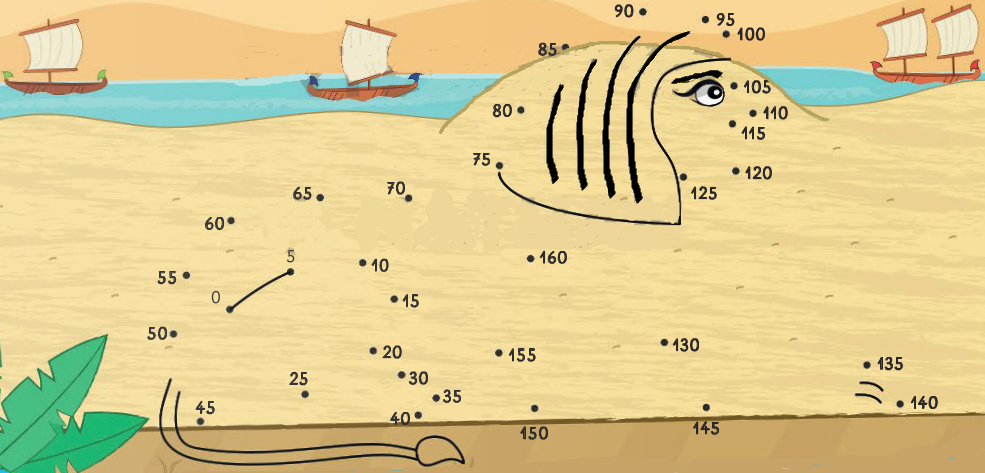 Connaitre et utiliser le vocabulaire des solides : arêtes, face, sommetRepasse les arêtes en rouge. Colorie une face en vert. Marque chaque sommet par un point bleu.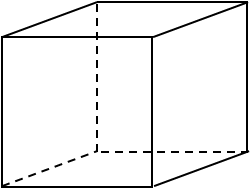 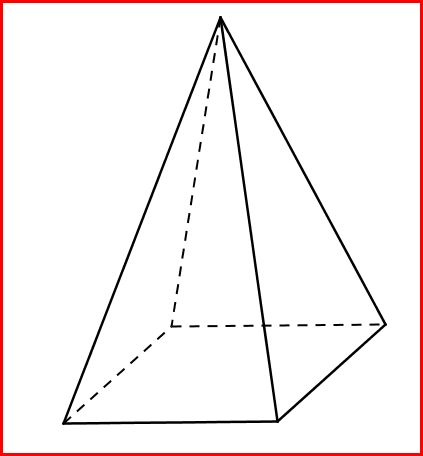 Trier, classer et utiliser des informations contenues dans un document.Lis les documents puis complète le tableau.PrénomCaractéristiquesPoilRacePoidsTailleEustache………………………………………………mi-long………………………………………………grande………………………Caractère de chaton………………………………………………2 à 6 kg………………………Chanelle………………………………………………………………………Bengale………………………………………………Réaliser des calculs variés en utilisant la technique la plus rapideCalcule.Identifier les mesures associées à différentes grandeursEcris les différentes mesures dans le tableau.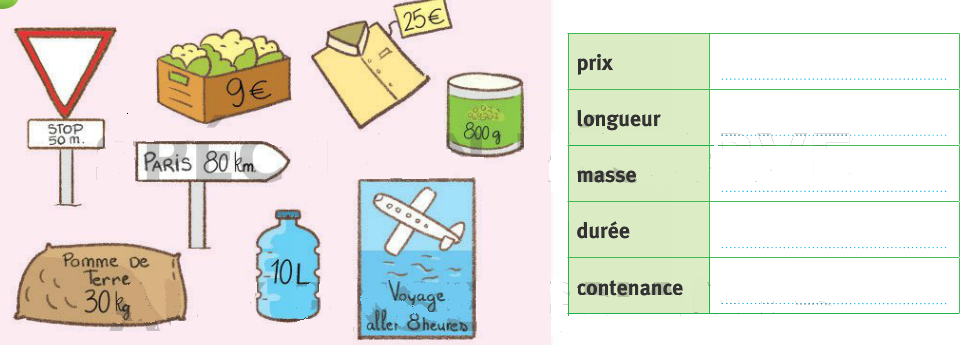 Lire l’heureEcris l’heure à côté de chaque horloge.Aide 1 : L’aiguille rouge est celle des heures, la bleue celle des minutesAide 2 : Regarde l’horloge de la classe pour lire les minutes